Отчет о проделанной работе по реализации подпрограммы «Культура межнационального общения, дружбы и сплоченности» за первое полугодие2020-2021 учебный год в МБОУ «СОШ№48»           В школе систематически проводится работа по формированию и развитию чувства патриотизма, обосновывая необходимость мирного сосуществования людей различных национальностей и религиозных конференций, а также прививать учащимся патриотическое воспитание, любовь к Родине. В целях воспитания учащихся на дагестанских традициях, в основе которых равенство всех народов, дружба, взаимопомощь, солидарность и мир, за первое полугодие  была проведена    следующая  работа:         13.02.21В целях реализации программы «Культура межнационального общения, дружбы и сплоченности»  сотрудник отдела просвещения ДУМД Алиев Ш.М. провел  беседу с учениками  7-мых  классов по теме «Культура общения».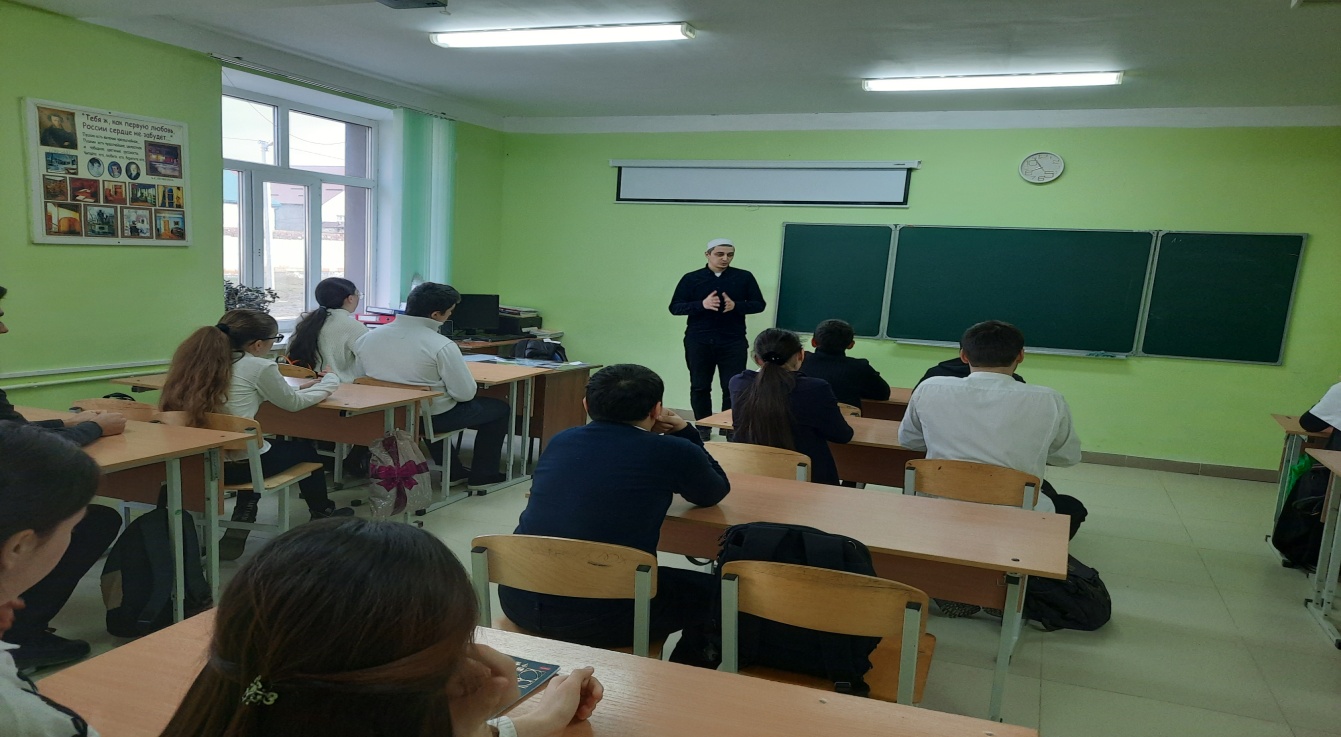              12.11.21. В целях воспитания учащихся на дагестанских традициях, в основе которых равенство всех народов, дружба, взаимопомощь, солидарность и мира  инспектор ПДН лейтенант полиции Омаров М.О. провел беседу с учащимися 9-х классов.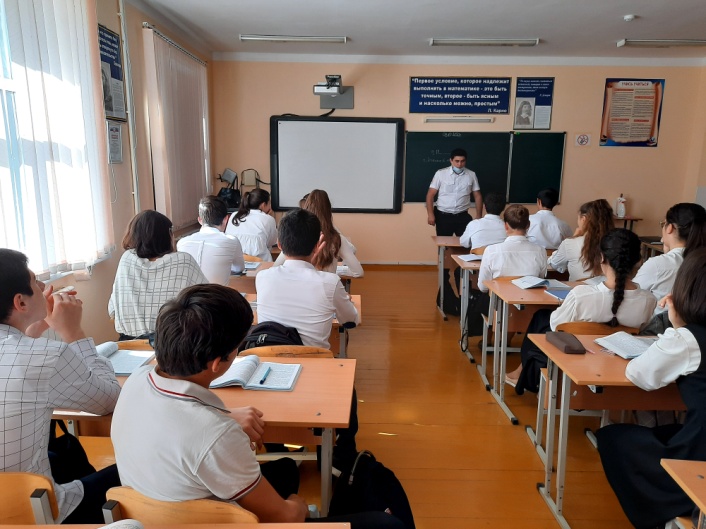 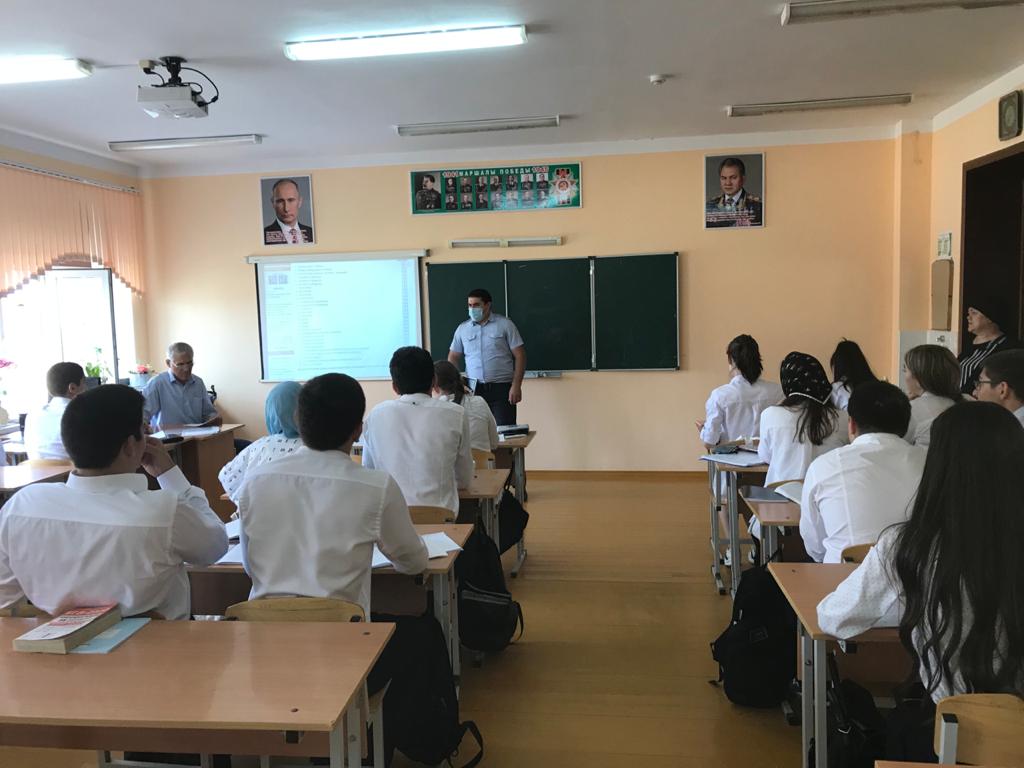 14.09.20.  В кабинете технологии Саидова М.К. и Азизов А.Г.  организовали выставку работ по этнокультуре, декоративно- прикладному и изобразительному искусству народов Дагестана.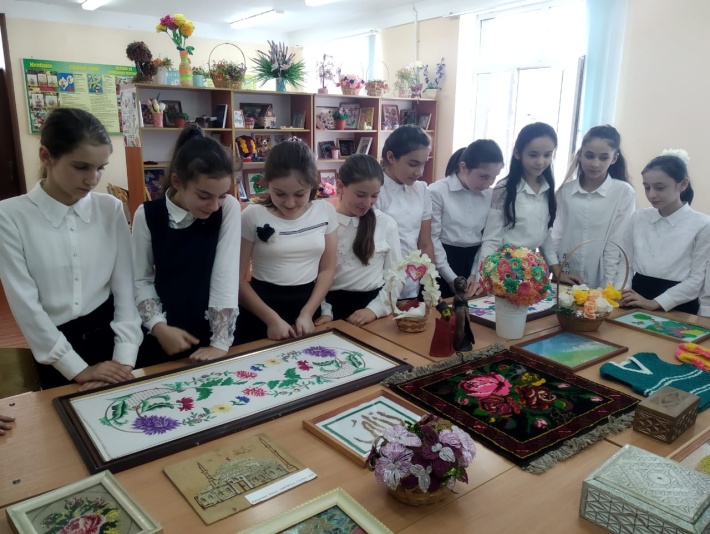 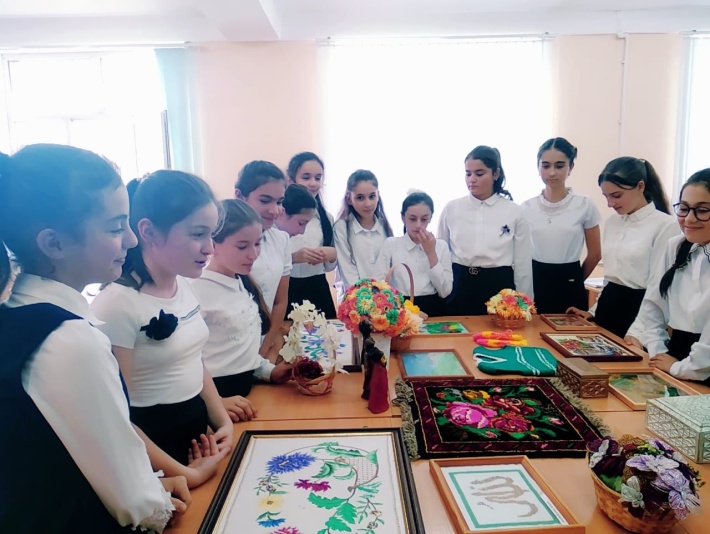          10.09.21.В целях воспитания учащихся на дагестанских традициях, в основе которых равенство всех народов, дружба, взаимопомощь, солидарность и мира  преподаватели ДГПУ показали мастер класс учащимся 5-х классов  по художественным промыслам народов Дагестана.  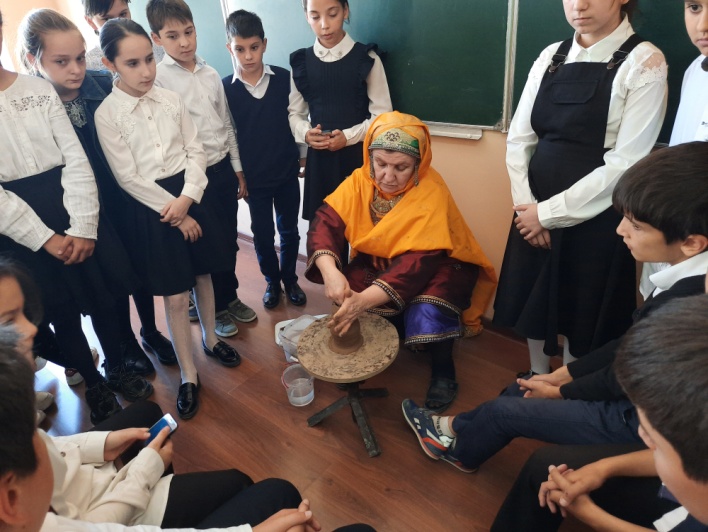 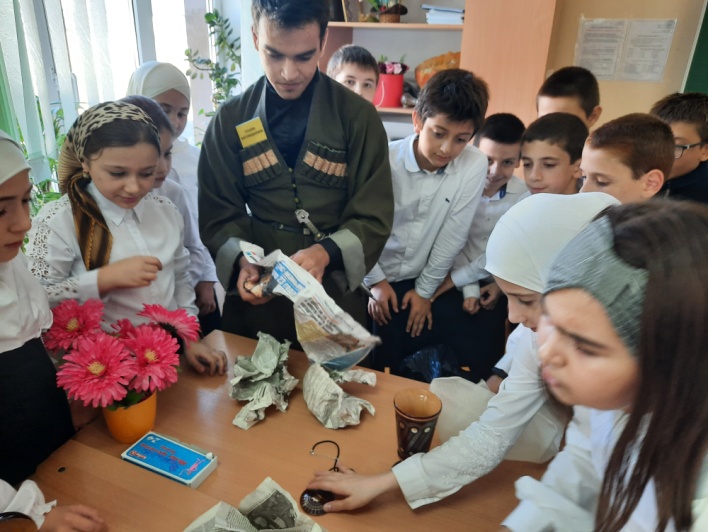 Конкурс рисунков  на асфальте.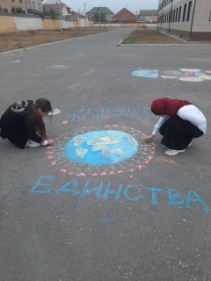 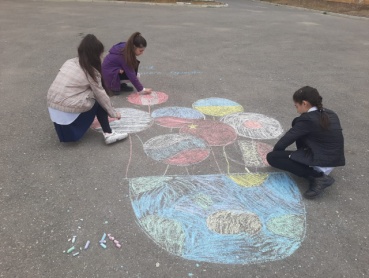 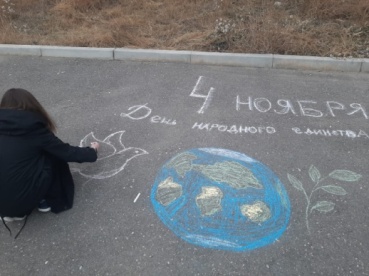 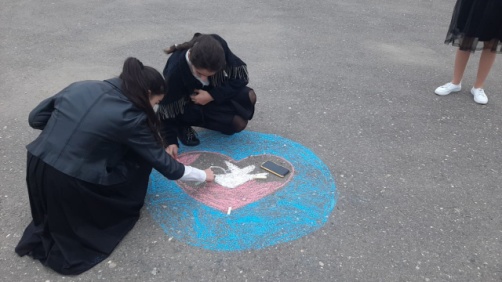 Интернет – флешмоб «Фотов национальных костюмах».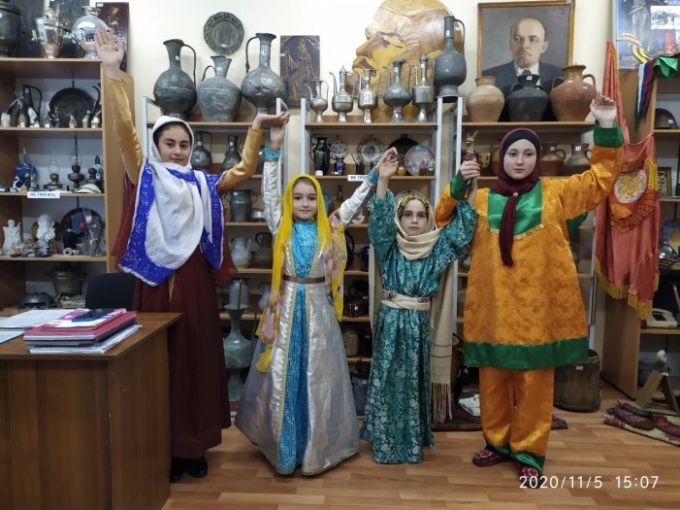 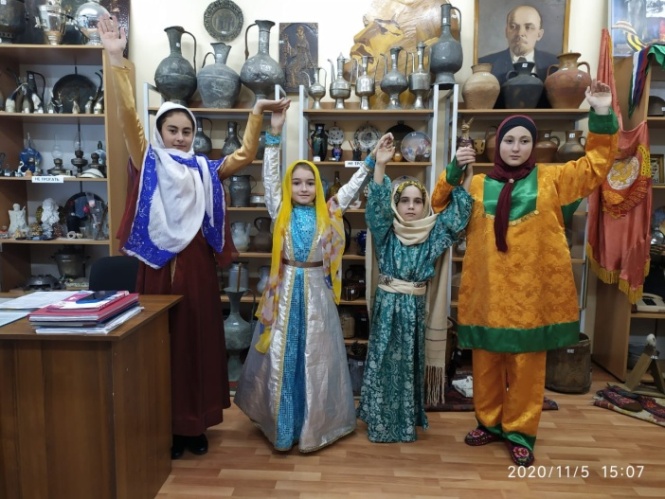 Посетили музей «Россия – моя история».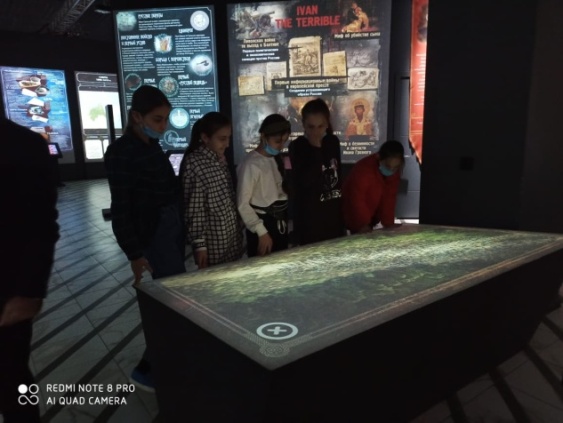 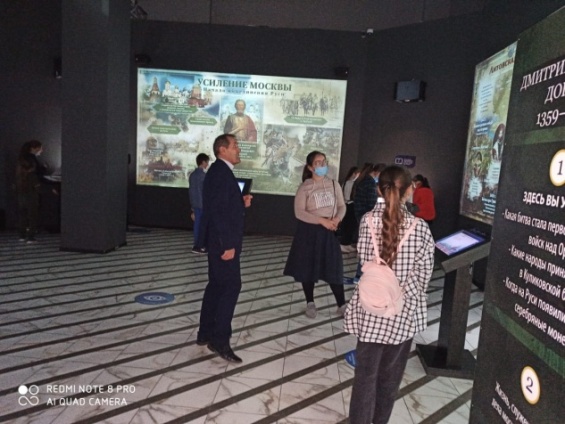 Классные часы и внеклассные мероприятия по истории праздника с использованием ИКТ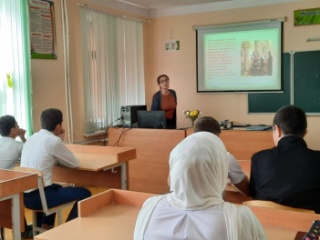 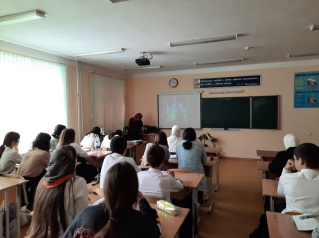 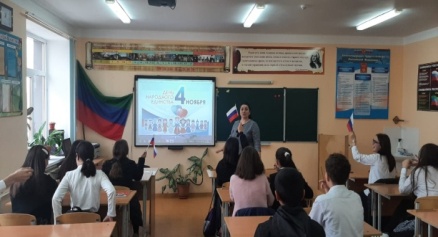 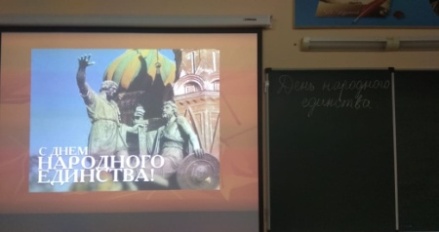 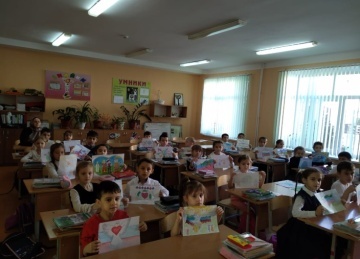 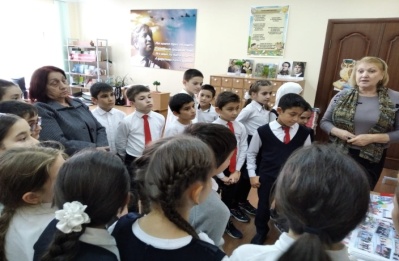 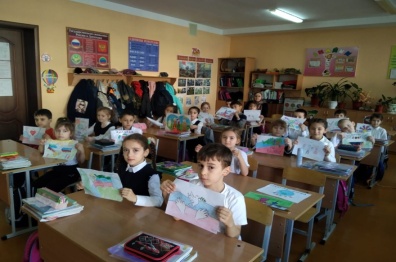 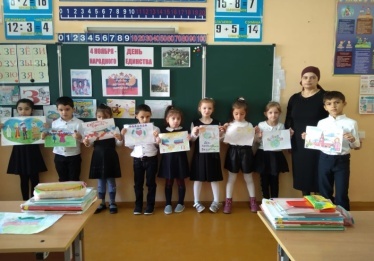 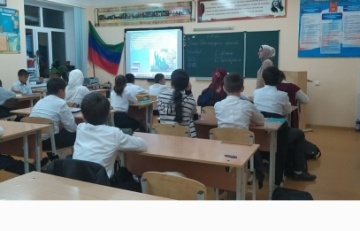 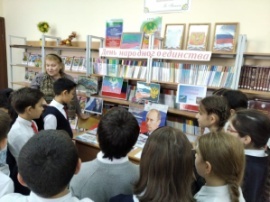 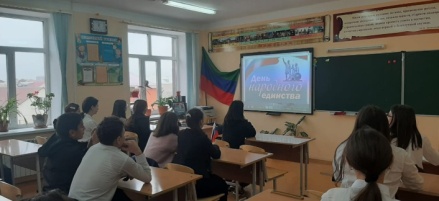 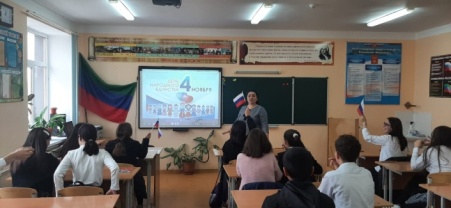 